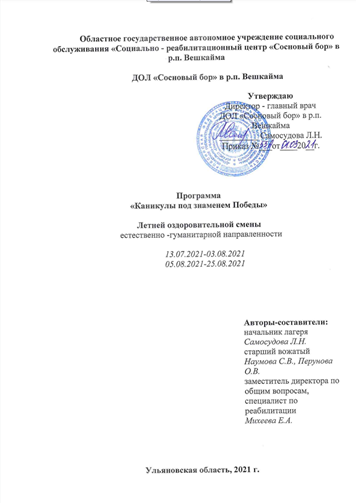 Пояснительная запискаНа протяжении пятнадцати лет социально - реабилитационный центр «Сосновый бор» в рабочем посёлке Вешкайма оказывает услуги по санитарно-курортному лечению и реабилитации. Учреждение является многопрофильным, здесь создана без барьерная среда для маломобильной категории населения. Здесь лечат заболевания опорно-двигательного аппарата, нервной системы, сердечно-сосудистой системы и другие. В Ульяновской области давно назрел вопрос об организации детского оздоровительного лагеря для детей с инвалидностью и ОВЗ (ограниченными возможностями здоровья). Учитывая большой опыт работы учреждения, наличие высококвалифицированного персонала и хорошее материально-техническое оснащение, принято решение организовать детский оздоровительный лагерь на базе учреждения. С 2019 года успешно прошли две смены для более чем ста пятидесяти детей с инвалидностью и ОВЗ из разных уголков Ульяновской области приняли активное участие в реализации программ получили полноценный качественный отдых и оздоровление.В 2021 году педагогическим коллективом Центра принято решение использовать в качестве основной темы программы историю Великой Отечественной войны. Для повышения интереса детей к изучению истории ВОв применяются новейшие компьютерные технологии (шлемы виртуальной реальности), игровые формы обучения. Исторический материал лучшим образом содействует формированию чувства патриотизма, любви к своей малой Родине, воспитанию духовно-нравственных ценностей, личностного роста каждого ребёнка, потребности в духовном и физическом развитии.АктуальностьВ.В.Путин в своей статье, посвящённой истории Второй мировой войны, назвал патриотизм, любовь к семье и Родине основополагающими чертами российского общества, которые лежат в основе суверенитета страны.Проведя анализ результатов опросадетей предыдущих смен, «Что, я знаю о войне?» было выявлено, что мало знают дети про это важное историческое событие. Также опрос показал,что дети хотят изучать историю, в том числе с помощью применения новейших компьютерных технологий. Данная программа позволяетрешить дефицит знаний у детей о Великой Отечественной войне. Чем дальше это событие от нас, тем сложнее молодое поколение осознаёт значимость этой войны в нашей истории. В год восьмидесятилетия начала ВОв особенно ценно сохранять память о людях, живших в ту эпоху. Поэтому так важно погружать ребят в прошедшие времена в увлекательном для них формате игрового взаимодействия.Программа «Каникулы под Знаменем Победы» разработана с учётом следующих нормативно -правовых актов:Федеральный закон «Об образовании в Российской Федерации от 29.12.2012 г. № 273-Ф3.Национальный проект «Образование» сроки реализации: 01.01.2019 - 31.12.2024г.«Стратегия развития воспитания в Российской Федерации на период до 2025 года»Распоряжение правительства Российской Федерации от 29.05.2015 г. № 996-р.Методические рекомендации по организации отдыха и оздоровления детейв части создания авторских программ работы педагогических кадров Письмо Минобрнауки РФ от 26.10.2012 г.№09-260.Методические рекомендации по организации лагерей и формирований, предусматривающих совместное пребывание детей с ОВЗ и их сверстников в письме Министерства образования науки РФ от 30.11. 2015 г. № 09-388.Данилюк А.Я., Кондаков А.М., Тишков В.А. Концепция духовно-нравственного развития и воспитания личности гражданина России - М.: Просвещение, 2009 г.Учитывая особенности детей - инвалидов и детей с ОВЗ, при разработке данной  программы педагогическим коллективом учитывались идеи, методики педагогики и воспитания, изложенные в трудах  «Инструментальный метод в психологии», «Педология школьного возраста» выдающегося русского  педагога - психолога Выготского Льва Семёновича, который  определил, что коррекционная деятельность должна строиться с опорой на сохранные функции, в обход пострадавших, сформировав, таким образом, принцип обходного пути в коррекционной работе.Предлагаемая программа детского оздоровительного лагеря вносит определённый вклад в решение задач ФГОС, способствуют формированию таких задач, как духовно-нравственное воспитание. Создаёт условия для развития социально-активной личности будущего патриота через приобщение к героическому прошлому своей страны, малой Родины, семья и подвигу сверстников ВОв.Педагогическая целесообразностьУчастники программы - это школьники Ульяновской области. Школьная программа не предусматривает углубленное изучение истории страны в годы ВОв, поэтому наблюдается пробел в знаниях современных детей не только о ключевых событиях того времени, но и о людях, приближавших Победу: конкретно об их ровесниках - пионерах -героях, сыновьях полков, детях - тружениках тыла. Без прошлого - нет будущего. Значимость этих знаний трудно переоценить. У каждого человека есть родители, однако, для того, чтобы чувствовать себя полноценной личностью этого мало. Каждый должен понимать, что у него есть родной язык и земля, а также история и культура. Именно история делает жизнь отдельного гражданина осознанной. Если человек не будет знать своего прошлого, то он не сможет выстроить своего «светлого будущего». Программа позволяет детям погрузиться в атмосферу исторического прошлого, лучше осознать и осмыслить значимость событий и роль личности в ходе истории. Участие в мероприятиях, предусмотренных программой, развивают мышление, познавательный интерес, способности принимать решения. С помощью проектной деятельности, игровых технологий, КТД, технологий творческих мастерских реализуется следующая педагогическая идея: создание ситуации успеха для победы над собой через познание и осмысление подвига своего народа.Новизна программы	Данную программу реализуют не только педагогический состав (важно, что в учреждении работают успешные педагоги с ОВЗ), вожатые с факультета педагогики (в том числе коррекционной) и психологии, психолог и логопед, но и медицинский персонал, реабилитолог, профильные врачи. Именно это создаёт правильный микроклимат, процесс оздоровления и обучения становится более продуктивным. 	В программе «Каникулы под Знаменем Победы» впервые для актуализации и приобретения новых знаний используются новейшие компьютерные технологии: шлемы виртуальной реальности, онлайн - трансляции.	Ещё одной особенностью программы является максимальная включенность тьюторов (сопровождающих детей), которые активно принимают участие во всех мероприятиях, в том числе ив их организации. Это укрепляет командный дух, связь поколений, что помогает более успешной реализации программы смены.	Одним из ключевых и инновационных моментов программы является создание «Галереи Памяти». Детям оказывалась помощь в поиске информации о своих родственниках предках.Сроки реализации1 смена: с 13.07.2021 г. - 02.08.2021 г.2 смена: с 06.08.2021 г. - 25.08.2021 г.Краткая характеристика участников программыПрограмма предназначена для детей школьного возраста Ульяновской области от 6,5 - 17 лет для детей, имеющих инвалидность, детей с ОВЗ проживающих на территории Ульяновской области. Часть детей находится в лагере с тьюторами (сопровождающими лицами).Цель программыСодействие формированию чувства патриотизма у детей с ОВЗ и инвалидностью через вовлечение в проектную и игровую деятельность с использованием новейших компьютерных технологий.Задачи программыАктуализировать знания о событиях ВОв у детей вовлекая в проектнуюи игровую деятельность.Способствовать воспитанию чувства уважения к историческому прошлому своей малой родины и семьи.Мотивировать участников смены к дальнейшему саморазвитию для будущей самореализации и успешности.Этапы реализации программыЛегенда сменыНа территории нашего лагеря растёт дерево. Между собой мы называем его «Дерево Памяти». С первого взгляда довольно -таки обычное дерево. Но это не совсем так. И сейчас мы поведаем вам легенду о нём. В первые дни ВОв со станции Вешкайма отправлялись составы с солдатами на фронт с трёх районов: Вешкаймского, Карсунского и Сурского. Многие погибли, кто - то вернулся с победой домой. Во время войны на территории нашего лагеря был лес, и только лишь в 1988 году было построено здание санатория. Со всех уголков большой страны, которая тогда называлась СССР, съезжались люди, чтобы поправить своё здоровье. Среди них было много ветеранов ВОв. Старожилы Центра вспоминают одного из пациентов, который не был жителем Вешкаймского района. Но во время войны у него был друг родом из этих мест. В одном из боёв он погиб. И тогда его товарищ решил для себя, что, когда -нибудь он должен побывать на родине друга и посадить дерево в память о нём, что он и сделал, приехав сюда на лечение. Мы сейчас стоим перед этим деревом, которому уже более 30 лет. Да…Для вас это очень большой срок, но для кого - то это всего лишь небольшая часть жизни. Ведь не зря говорят, что человек жив в сердцах людей, пока жива память о нём. Это история, которая уже стала легендой, о настоящей дружбе.Я думаю, вы согласитесь со мной, что только взаимовыручка, взаимопомощь, настоящая дружба помогут вам, ребята, в достижении целей на пути к победе. Вы обретёте здесь новых настоящих друзей. Вы много узнаете, и будете ещё больше гордиться своей Родиной и своими прадедами, и победой, которую они одержали ради светлого будущего - то есть, ради вас!  И, конечно же, всем нам нужно помнить. Как сказал поэт Роберт Рождественский: «Эта память, верьте люди, всей земле нужна! Если мы войну забудем - вновь придёт война!»Р.S. Ребята, вы, наверняка, знаете, что у каждого лагеря есть свой гимн. Песня «Весёлый ветер» выбрана гимном нашего лагеря не случайно. Она написана ещё до войны в 1936 году композитором Исааком Дунаевским к приключенческому фильму «Дети капитана Гранта». Эта была одна из любимых песен молодёжи тех лет, в том числе и нашего героя. А слова припева, мы надеемся, станут девизом нашей смены:Кто привык за победу бороться с нами вместе пускай запоёт:Кто весел - тот смеётся,Кто хочет - тот добьётся,Кто ищет - тот всегда найдёт!(В.Лебедев – Кумач)Содержание программыПсихолого - педагогический блокВ детском оздоровительном лагере работает психолог, необходимость его работы обусловлена целым рядом причин это:содействие в адаптации детей к новым условиям (разновозрастные группы, временный детский коллектив);вероятность возникновения конфликтных ситуаций;наличие детей с индивидуальными особенностями и ограниченными возможностямиздоровья и личностными характеристиками (тревожность, агрессивность, неуверенность, замкнутость и т.д.);напряжённые условия работы, способствующие повышению рискаэмоционального выгорания воспитателей и вожатых.Целью работы психологической службы лагеря является создание условий, способствующих снятию психоэмоционального напряжения, как детского коллектива, так и педагогического коллектива, а также развитие индивидуальности ребёнка.Для достижения поставленной цели необходимо решение ряда задач:оказание помощи в создании благоприятного климата в детском коллективекак основного фактора адаптации в условиях лагеря;содействие снятию эмоционального напряжения;способствование построению эффективного взаимодействия детей и педагогов;формирование осознанного отношения ребёнка к собственному здоровью какк ценности;изучение психофизиологического состояния детей.Основным адресатом реализации программы психолога являются дети, отдыхающие в лагере. Непосредственными адресатами - тьюторы и родители данных детей, а также воспитатели и вожатые, работающие в отрядах с детьми.Групповые занятия с отрядами проводятся ежедневно. Продолжительность занятий с отрядом 25-30 минут.Индивидуальные занятия с детьми проводятся по назначению врача- специалиста. Занятия проводятся в кабинете психолога, в сенсорной комнате. А также психолог приходит к детям в отряды, для проведения мини-игр, общения и т.п.Для реализации обозначенных выше целей и задач работа психолога проводится по четырем основным направлениям:диагностическому;коррекционно-развивающему;консультативному;профилактическому.Совместно с психологом воспитатель в рамках отрядных мероприятий организует психологические тренинги и консультации; проводит беседы, игровые коррекционные занятия, психологические мастерские, направленные на развитие коммуникативных умений и навыков ребёнка, формирование уверенности в себе.Психолог даёт квалифицированные рекомендации воспитателю о поведенческих особенностях членов отряда, что поможет организовать индивидуальную работу с детьми.Характеристика деятельности по каждому из направлений:Диагностическая работа проводится в организационный период, основной и заключительный. Первичное анкетирование с целью выявления интересов детей,  их эмоционального состояния, ожиданий от отдыха проводится в достаточно короткий срок                  (2-3 день лагерной смены) - время адаптации. Задача педагога - помочь ребёнку раскрыться, показать свои лучшие качества, установить адекватные для лагеря отношения, спланировать деятельность, наладить отношения. Этот период характеризуется:неустойчивым общественным мнением;адаптацией детей к специфике временного детского коллектива;демонстрацией взрослыми стандартных норм поведения;оказанием помощи ребенку в раскрытии потребностей и талантов.Основной период (первая половина 4-10 день, вторая половина 11-16 день) в целом - это время «созидательных» конфликтов, личностных самореализаций, многоплановой смены социальных позиций.Мониторинговой диагностике в основной период подвергаются:степень деятельности активности детей;дифференциация деятельностных потребностей детей;выявление формальных и неформальных лидеров;выявление степени сформированности временного детского коллектива,установление коммуникативного потенциала отряда;выявление сформировавшихся микрогрупп и наличие условий для реализациипринципа объединения детей в микро группы (по интересам, «примыкание» к сильному лидеру и т.д.).Последние дни смены направлены на подведение итогов. Отслеживается степень реализации целей и задач и ожидаемых результатов смены. Этот период, как правило, характеризуется:выявленностью общих интересов;необходимостью усиления контроля за безопасностью детей;повышенным вниманием участников воспитательного процесса к эмоциональному фону.На протяжении всей смены дети заполняют карту отдыхающего, где ежедневно отмечают свое настроение и составляют рейтинг мероприятий. Также были разработаны бланки анкет для детей с целью изучения их эмоционального состояния на начало и конец лагерной смены, и анкета для родителей с целью изучения удовлетворенности организацией летнего отдыха детей.Коррекционно-развивающая деятельность проводится в форме индивидуальных и групповых занятий с детьми. В работе с детьми педагогом-психологом используются следующие формы и методы:игровые занятия с элементами тренинга;сказкотерапия;игротерапия;арттерапия;ароматерапии;музыкатерапии;релаксационные  упражнения.Консультативное направление деятельности педагога-психолога способствует повышению психолого-педагогической компетентности, как педагогического коллектива лагеря, в том числе и администрации, так и родителей учащихся.В рамках профилактического направления деятельности, психологической службойлагеря проводятся разного рода игровые мероприятия, направленные на снятие психоэмоционального напряжения и профилактику эмоционального истощения, а также организуется «почта доверия», с целью сохранения психологического здоровья.Ожидаемые результаты:Укрепление психического здоровья воспитанников.Адаптированность к условиям лагеря.Стабилизация эмоционального состояния.Сформированность навыков эффективного взаимодействия детей и педагогов.Сформированность осознанного отношения к здоровью.Оздоровительный блокМедицинская помощь в учреждении имеет комплексный и индивидуальный подход. Учреждение имеет большой опыт в реабилитации и лечении многих заболеваний, а также оборудование, отвечающее современным требованиям санаторно-курортного лечения.В Учреждении работают специалисты, имеющие большой опыт работы (невролог, терапевт, педиатр, специалист по реабилитации инвалидов, инструктор ЛФК, средний медицинский персонал).Медицинская помощь осуществляется по 2 направлениям:Медицинская реабилитация;Оздоровление.Реабилитация - это комплекс мероприятий медицинского и психологического характера, направленных на полное или частичное восстановление нарушенных и (или) компенсацию утраченных функций пораженного органа либо системы организма, а также на улучшение качества жизни, сохранение работоспособности пациента и его социальную интеграцию в общество.При поступлении дети в лагерь проходят осмотр специалистов. По результату формируется реабилитационная карта, включающая реабилитационные (по показаниямврача) и оздоровительные мероприятия.В комплекс реабилитационных мероприятий входят: массаж, лечебная физкультура, физиопроцедуры (лазеро-, магнит терапия, КУВ), пелоидетерапия, занятия с инструктором ЛФК, психологом, логопедом).Под оздоровительной деятельностью понимается создание комплекса условий и реализация мероприятий, обеспечивающих охрану и укрепление здоровья детей и подростков, профилактику заболеваний, текущее санитарно-гигиеническое обслуживание, режим питания и отдыха в экологически благоприятной среде, закалку организма, занятия физической культурой и спортом.В период лагеря дети посещают галокамеру, ингаляционный кабинет, а также посещают процедуру по фитотерапии (витаминные чаи, кислородный коктейль) ароматерапиии гелиотерапии.Согласно методических рекомендаций предусматривается проведение медицинских осмотров всех детей в начале и в конце оздоровительной смены с оценкой эффективности оздоровления и реабилитации.Показателями оценки эффективности оздоровления в Учреждении (далее показатели) являются показатели, характеризующие рост, массу тела, мышечную силу и жизненную емкость легких (ЖЕЛ).Оценка динамики за летнюю оздоровительную смену проводится для определения степени эффективности оздоровления (высокая, слабая, отсутствие).Для оценки эффективности оздоровления,будут использованы данные динамики 
4-х показателей (рост, масса, мышечная сила и жизненная емкость легких (ЖЕЛ). Необходимое для оценки показателей оборудование - весы напольные, ростомер, динамометр кистевой, спирометр.Динамика показателей зависит от непосредственного воздействия факторов среды, в том числе питания, двигательного режима, режима дня, проводимых в учреждении оздоровительных процедур и физкультурно-массовой работы. Показатели чутко реагируют на снижение резистентности организма и перенесенные в ходе оздоровительного сезона заболевания. Вместе с тем, они просты в измерении и оценке.Для комплексной оценки эффективности оздоровления детей в учреждении в 1-2-й день от начала оздоровительной смены, а также за день до её окончания организуется и проводится медицинский осмотр всех оздоравливаемых детей с проведением антропометрических и фазометрических методов исследования.Для оценки эффективности оздоровления каждого ребёнка и коллектива в целом информация по результатам медицинского осмотра вносится в журнал «Оценка оздоровительного эффекта», предусматривающем внесение информации по каждому ребёнку на начало смены, а также на её окончание.Также по результатам проведенных реабилитационных и оздоровительных мероприятий будут даны рекомендации родителям и детям.Воспитательный блок На время лагерной смены отряды детей превращаются в отряд «следопытов» и «искателей». Каждый день отряды получают задания от Главнокомандующего, и, используя свои знания, смекалку, умение работать в команде, выполняют приказы Центра, стремятся победить и заработать «жетон» для своего отряда, так как чувствуют свою ответственность за общую победу. А самая главная победа – это победа над собой: своими страхами и комплексами.На протяжении всей смены дети становятся непосредственными участниками нескольких ключевых мероприятий, логично связанных между собой одной темой, цель которых – пополнение новыми знаниями о ВОв и формирование личной ответственности за общее дело.В организационный	 период смены, помимо отрядных мероприятий на знакомство и сплочение коллектива, проводятся анкетирование «Разрешите представиться» и тестирование на выявление лидерских качеств и личных предпочтений каждого ребёнка. Игра на территории «Дух предков» станет первым испытанием для отрядов, что поспособствует наибольшему сближению внутри команд. Окончательное знакомство с идеей смены произойдёт на концерте презентации отрядов «Нам нужна одна победа!» при предварительной подготовке каждый отряд путём жеребьёвки выбирает имя пионера – героя ВОв (Валя Котик, Лёня Голиков, Володя Дубинин), чьё имя будет носить отряд. Основной период смены богат на различные формы мероприятий, позволяющие создать неповторимую атмосферу и повысить интерес детей к участию в жизни лагеря.Интерактивная интеллектуальная игра «Что? Где? Когда?» поможет в ненавязчивой игровой форме обогатить багаж знаний, полученных ранее учащимися в школе, о событиях Второй мировой войны.Цикл виртуальных экскурсий (с использованием шлемов виртуальной реальности (ВР) поможет многим ребятам «стереть границы» и получить возможность побывать в разных уголках России.Открытие «Галереи Памяти» - ключевое мероприятие смены, к которому отряды готовятся в течение первой половины основного этапа. В экспозиции выставки в последствии представляются портреты родственников участников смены, о которых ребята расскажут на защите проектов «Героев помним имена». Игра по станциям «Дорогой прадедов» проходит на живописной территории лагеря в сосновом бору с учётом индивидуальных особенностей каждого ребёнка. В течение всей смены в фойе здания функционирует выставка творческих работ детей «Нам нужна одна Победа!», которая периодически обновляется в зависимости от предложенной тематики. На заключительном этапе смены «Я помню! Я горжусь!» проводится фестиваль детского самодеятельного творчества «Под знаменем Победы», а также проводится конкурс отрядных видеороликов по итогам смены. Программа предусматривает также непосредственное включение тьюторов (сопровождающих) в реализацию программы. Это, как и участие в подготовке мероприятий (костюмов, декораций), так и непосредственное участие в самих мероприятиях, что зачастую создаёт положительный сюрпризный момент для ребёнка. Основные мероприятияВ программе «Каникулы под знаменем Победы» ведущими видами деятельности являются познавательная и коммуникативная; сопутствующими: творческая, лечебно - оздоровительная, деятельность гражданско - патриотической направленности.Система мотивации и стимулированияДанная программа предполагает создание психологически комфортной среды, максимально способствующей личностному росту и развитию участников программы.Инструментом, отчасти позволяющем фиксировать личностные результаты является «Дневник Победителя», выдаваемый каждому участнику индивидуально, в который каждый ребёнок заносит не только впечатления от участия в мероприятиях, но и результаты личных достижений, которые он оценивает сам, сравнивая себя сегодняс самим собой вчера.Каждый участник должен почувствовать себя частицей большого коллектива под названием отряд, быть ответственным за общее дело и понимать, что победа не всегда означает быть первым, победа – это когда ты стал лучше, чем был.У каждого отряда в «Отрядном уголке» размещается«Карта побед», где по итогам каждого дня прикрепляются флажки трёх цветов: красный, оранжевый, жёлтый, а результаты решений, принятых на вечерних советах Центра (совета вожатых) оглашаются на ежедневной утренней линейке. красный флажок - «Вы – молодцы!»оранжевый -«Чуть подтянуться!», жёлтый - «Внимание! Вспомните, что вы – команда!»Авторы и разработчики программы считают, что мотивация к участию в программе смены базируются не на внешних стимулах, а на внутренней потребности к саморазвитию и самосовершенствованию. Обеспечение программыМетодическое обеспечение программыРесурсное обеспечение программыМатериально-техническое обеспечение программы:Компьютерный класс (в том числе ч/б принтер и ламинатор);Цветной принтер;Шлемы виртуальной реальности;Проектор и экран;Музыкальная система (колонки, микшер, 3 микрофона);Световое оборудование; Мобильная связь;Каминная для проведения тематических мероприятий;Беседка для проведения отрядных дел;Блиндажи;Спортивный зал для занятий игровыми видами спорта, тренажерный зал;Спортплощадка;Комната для психологической релаксации;Уличная тренажерная площадка;Уличная сцена;Терренкуры;Постоянно действующая выставка военно - исторической атрибутики; Костровая поляна;Фотоаппарат;Творческая мастерская;Настольные игры на тематику смену; Пункт спортивного инвентаря (велосипеды, степ платформы, фитнесс коврики, скандинавские палки);Палатки;Детская игровая площадка;Классные комнаты для занятий объединений дополнительного образования и проведения групповых психологических занятий;Игровая площадка в лесополосе на территории лагеря приспособленная для проведения интерактивных массовых мероприятий, стилизованная под тематику смены;Игровой реквизит для проведения подвижных игр и конкурсов;Оборудование для проведения мастер - классов по арт-терапии;Флаг смены;Баннеры в тематике лагеря;Фотозона;Салют.Кадровое обеспечение программыВ течение летней оздоровительной компании 2021 года в детском оздоровительном лагере «Сосновый бор» в р.п. Вешкайма Ульяновской области сложился уникальный коллектив, способный реализовать программу с учётом особенностей детей с ограниченными возможностями здоровья и с детьми, имеющими инвалидность. Начальник лагеря не только имеетвысшее медицинское образование по специализации неврология и более 15 лет стажа управленческой деятельности в системе социальной защиты. Он каждый день общается с детьми, проводит с ними беседы. Помогает детям ставить цели и решать их, а также и мотивировать их, рассказывает о своём жизненном опыте.Воспитатели лагеря - педагоги школ и техникумов высшей и первой квалификационной категории, имеющие разный стаж в педагогической деятельности от 3 до 30 лет, и имеющие опыт работы с детьми с ОВЗ.Один из педагогов лагеря, руководитель кружкапо дополнительному образованию, имеет ограниченные возможности здоровья, передвигается, в том числе, и на инвалидной коляске. Когда дети с инвалидностью видят положительный пример, понимают, что несмотря на некоторые ограниченныевозможности здоровья, можно максимально полноценно жить. И это, что очень важно, создает ситуацию успеха для ребенка.Старший вожатый 1 смены, имеет большой педагогический опыт 25 лет стажаработы с детьми в том числе, с детьми - инвалидами и детьми с ограниченными возможностями здоровья. По основному месту работы - это учитель средней общеобразовательной школы высшей квалификационной категории предметов искусствоведческого цикла музыка, мировая художественная культура и преподаватель фортепианного и вокального отделений детской школы искусств.Основной вожатский состав около 60 % имеет опыт работы с детьми с ограниченными возможностями. Все вожатые являются студентами Ульяновского Педагогического университета факультета коррекционной педагогики и психологии.В первые две смены они смогли продемонстрировать высокую познавательную активность и готовность осваивать новые навыки. Педагог- психолог имеет специализированное высшее образование, квалификацию «Педагог-психолог», стаж педагогической работы, опыт проведения групповой и индивидуальной профилактической работы.Специалист по реабилитации инвалидов имеет стаж работы более 15 лет, опыт проведения групповых и индивидуальных занятий по лечебной физической культуре, йоге, степ аэробике и дыхательной гимнастики.Воспитатели отрядов не только дипломированные специалисты, имеющие стаж работы по специальности не менее 25 лет, которые имеют разработанные программы по тематике смены.Схема «Кадровое обеспечение по реализации и внедрению программы»Финансовое обеспечение программыФинансирование программы осуществляется из бюджета Ульяновской области в рамках бюджета субъекта Российской Федерации, посредством заключения государственного контракта ОГАУСО «Сосновый бор» в р.п. Вешкайма по организации летнего отдыха и оздоровления детей-инвалидов и детей с ограниченными возможностями здоровья, а также за счёт средств от предпринимательской и иной деятельности, приносящей доход ОГАУСО «Сосновый бор» в р.п. Вешкайма.Информационное обеспечение программыПрограмма имеет информационную поддержку на сайте ОГАУСО «Сосновый бор» в р.п. Вешкайма.SWOT- анализСписок литературыДля педагогов и вожатых:Афанасьев, С.П. Веселые каникулы: Настольная книга воспитателя /С.П. Афанасьев. - М., 2004. - 288 с.Афанасьев, С.П. Что делать с детьми в загородном лагере? /С. Афанасьев, С. Коморин, А. Тимонин. - М. : МЦ «Вариант», 2002. - 224 с.Байбородова, Л.В. Воспитательная работа в детском загородном лагере /Л.В. Байбородова, М.И. Рожков. - Ярославль: Академия развития, 2003. - 256 с.Безопасность жизнедеятельности в детском лагере: Методические рекомендации /А. Кравченко, С. Петров. - М. : Изд-во МПГУ МПГУ, 2017. - 54 с.Белогуров, А. Летний лагерь как среда социализации /А. Белогуров// Народное образование. - 2009. - № 3. - С. 15-16.Боровиков, Л.И. Педагогика дополнительного образования: учеб.- метод. пособие для руководителей детских творческих объединений /Л.И. Боровиков. -Новосибирск: Изд-во НИПКиПРО, 1999. - 158 с.Вифлеемский, А. Б. Вожатый в детском оздоровительном лагере: спорные аспекты трудовых отношений и оплаты труда /А. Б. Вифлеемский //Народное образование. - 2005. - № 3. - С. 73-76.Владимирова, Т Н. Информационно-медийное сопровождение вожатской деятельности: Методические рекомендации /авторы-составители: Т.Н. Владимирова,                       А.В. Фефелкина; под общ. ред. Т.Н. Владимировой. - М. : МПГУ, 2017. - 54 с.Вожатская мастерская: Руководство для начинающих и опытных /Под ред. доктора педагогических наук, профессора Е.А. Левановой, В.А. Плешакова. - М., 2002. - 123 с.Газман, О.С. Педагогика в пионерском лагере: Из опыта работы Всероссийского п/л «Орленок» /О.С. Газман, В.Ф. Матвеев. - М. : Педагогика, 1982. - 96 с.Голев, А.Г. Методика организации летнего отдыха детей и подростков: учеб.-метод, пособие /А.Г. Голев, Е.В. Давыдова. - Пятигорск : ПГЛУ, 2011. - 217 с.Ерегина, С. Спортивная жизнь лагеря / С. Ерегина // Народное образование. - 2004. - № 3. - С. 95-98.История вожатского дела: Методические рекомендации /Н.Ю. Галой,                                    И.А. Горбенко, Л. А. Долинская [и др.] ; под общ. ред. Е. А. Левановой, Т.Н. Сахаровой.                     - М. : МПГУ, 2017. - 200 с.Каникулы: игра, воспитание /Под ред. О.С. Газмана. - М.: Просвещение,                                 1988. - 160 с.Копилка вожатских премудростей. Методическое пособие /Л.М. Бузырева,                             Н.А. Губарева и др. - М. : ЦГЛ, 2003. - 128 с.Кузнецов, А. План работы вожатого /А. Кузнецов// Народное образование.                      - 2005. - № 3. - С. 145-147.Кутас, Э.А. Интеллектуальные игры как одна из форм игровой деятельности молодежи /Э.А. Кутас ;редкол. В.Н. Сидорцов (отв. ред.) [и др.] //Роль личности в истории: реальность и проблемы изучения: науч. сб. (по материалам 1-й Международной научно-практической Интернет-конференции). - Минск : БГУ, 2011. - С. 143-147.Леванова, Е.А. Организация массовых мероприятий в детском оздоровительном лагере: Методические рекомендации /М.Д. Батаева, Н.Ю. Галой, Г.С. Голышев [и др.]; под общ. ред. Е.А. Левановой, Т.Н. Сахаровой. - М. : МИГУ, 2017. - 212 с.Менхин, Ю.В. Оздоровительная гимнастика: теория и методика /Ю.В. Менхин, А.В. Менхин. - Ростов н/Д : Феникс, 2002. - 384 с.Морозова, Н.А. Дополнительное образование - многоуровневая система в непрерывном образовании России: монография /Н.А. Морозова. -М. : МГУП,                                  2001. - 279 с.Настольная книга вожатого. Сост.: В.Гутнин. -М.: Альпина паблишер,                                 2015. - 297 с.Основы вожатского мастерства: Курс лекций. Рабочая тетрадь / авторы-создатели: М.Е. Сысоева, С.С. Хапаева. -М. : Центр гуманитарной литературы «РОН», 2002. - 128 с.Основы вожатской деятельности: практикум /под общ. ред. Г.Ю. Титовой,                                   О.В. Перовой, Н.М. Михайловской. -Томск : Издательство ТГПУ, 2018. - Выпуск 1. - 80 с.Рыбинский, Е.М. Научно-методические основы летнего отдыха /Е.М. Рыбинский // Народное образование. - 2000. - № 4-5. - С. 5-10.Фельдштейн Д.И. Психологические аспекты изучения современного подростка//Вопросы психологии. – 2005.Литература для детей:Воронкова Л. «Девочка из города»Кассиль Л. «Улица младшего сына» Катаев В. «Сын полка»Осеева В.А. «Васёк Трубачёв и его товарищи»Полевой Б.Н. «Повесть о настоящем человеке»Симонов К. «Сын артиллериста» Яковлев Ю. «Девочки с Васильевского острова» ЗадачиОжидаемые результатыСпособы диагностикиЗадачидолжен знатьдолжен уметьдолжен владеть (приобрести опыт деятельности)Способы диагностикиАктуализировать знания о событиях ВОв у детей через проектно-игровую деятельность.1.Основные ключевые события в истории СССР периода 1941 - 1945 гг.2.Имена пионеров- героев, выдающихся военачальников времён ВОв1.Сознательно организовывать и регулировать познавательную деятельность.2.Строить логические рассуждения.3.Анализировать,обобщать.1.Навыками командной работы.2.Применять полученные знания при решении поставленных задач.1.Защита отрядных проектов «Наш отряд носит имя…»2.Интерактивная игра «Что? Где? Когда?»3.Квест «Дорогами прадедов».4.Наблюдение.5.Анкетирование.Способствовать воспитанию чувства уважения к историческому прошлому своей малой родины и семьи.1.Историю причастности своей семьи к событиям 1941-1945 гг.2.Имена своих земляков - героев времён ВОв.1.Высказывать своё мнение.2.Проводить поиск исторической информации в источниках различного типа.3.Участвовать в дискуссиях, формулируя собственную позицию.Владеть информационной и рефлексивной компетенциями для:- понимания и осмысления исторических процессов  и ситуаций;-  осуществления конструктивного взаимодействия с другими людьми.1.Участие в проекте «Галерея Памяти»;2.Анкетирование3.Фотоотчёт4.НаблюдениеМотивировать участников смены к дальнейшему саморазвитию для будущей самореализации и успешности.Законы лагеря:«Сказал – сделал!»«Я сам отвечаю за свои слова!»«Вместе - мы сила!»1.Анализировать свои поступки и действия.2.Работать в команде.3.Заботиться о других («Может, кому- то очень нужна твоя помощь»).Приобрести опыт общения:- не упускать возможности сказать о человеке доброе слово;- критиковать только справедливо, помня об уважительном отношении;- внимательно слушать друг друга, не перебивать.1.Диагностика уровня самооценки (опросник                 Г.Н. Казанцевой).2.Дневник «Личных побед» (сегодня я стал чуть лучше, чем был вчера…).Название и продолжительность этапаЦелиФормыМетодыТехнологииОсновные мероприятияIэтапПодготовительныйфевраль - мартРазработка и рецензирование программы, учебно - методического комплекса (УМК), подбор и подготовка педагогических кадров к реализации программы.Методический семинар, консультации специалистов, педагогические советы, занятия для педагогов и вожатых.«Мозговой штурм», изучение опыта и практик других ДООЛ, экспертная оценка, педагогическое проектирование.Методический конструктор, кейс - технология, педагогический тренинг.Методический четверг с (ФЦДЮТиК), методический совет, внешняя экспертиза и рецензирование программы.II этапОрганизационный.«Под знаменем Победы»(1 - 3 дни смены)Адаптация, знакомство с традициями, законами и обычаями лагеря, вожатыми, ребятами.Презентация тематики смены. Формирование представлений о перспективах смены.Игры на знакомство и сплочение коллектива,игры на свежем воздухе.Анкетирование, тестирование, наблюдение, коллективное планирование деятельности.Технология критического мышления (приёмы: «Кластер», мозговой штурм, «корзина идей», перекрёстная дискуссия), игровые и проектнаятехнологии.1.«Разрешите представиться»-анкетирование, тестирование.Отрядное посвящение, игра на территории «Дух предков»,«Нам нужна одна Победа!»- представление отрядов.III этапОсновной«Дорогой прадедов» ( 4 – 19 дни смены)Личностная самореализация ребёнка, реализация задач дополнительныхпрограмм.Формирование и развитие временного детского коллектива.Психологические игры на целеполагание, викторина, творческий конкурс, смотр.Метод постановки цели, метод «мозгового штурма», моделирования ситуаций, Диагностические методы: наблюдения, опросы, анкетирования, соревнования.Технология творческих мастерских (ТТМ), игровые, проектная технология, КТД, технология проблемного обучения.1.Интерактивная интеллектуальная игра «Что? Где? Когда?»                       2.Виртуальные экскурсии по городам -героям.3.Военно- патриотическая игра «Зарница»4.Открытие Галереи Памяти,5.Игра по станциям «Дорогой прадедов».6.Выставка творческих работ «Нам нужна одна Победа!»7.Защита проектов на тему «Героев помним имена».IV этапЗаключительный«Я помню.Я горжусь!»(20 - 21 дни смены)Подведение итогов смены,Демонстрация индивидуальных и отрядных достижений; выработка перспектив деятельности.Презентации проектов, фестиваль детского творчества, конкурс видеоработМетод диагностики, анкетирования, коллективного анализа, творческой деятельности, рефлексии.Проектные, игровые, ИКТ.Фестиваль детского самодеятельного творчества «Под знаменем Победы», конкурс видеофильмов «Мой отряд. Под знаменем Победы».V этапАналитический. август 2021 г.Анализ эффективности реализации программы, рефлексия, анализ предложений детей, тьюторов, педагогов, внесённых по деятельности лагеря в будущем.Педагогический совет по итогам реализации программ, круглый стол по обобщению опыта.Анализ технологий, применяемых в течение лагерной смены.Психолого - педагогическое исследование.Педсовет по теме «Итоги реализации программы «Под знаменем Победы».Круглый стол «Эффективность реализации программы».Дата проведенияНазвание мероприятияФормы и методы проведения мероприятияОжидаемые результатыСпособы диагностики13.07.2021Заезд участников. Вечер знакомств в отрядах.Огонёк знакомств.Развитие коммуникативных навыков и навыков работы в команде.Наблюдение, карты стандартизированного наблюдения14.07.2021Игра на территории «Дух предков».Игра на территории.Снятие эмоционального напряжения, сплочённость детского коллектива.Видеоопрос, Фотоотчёт.15.07.2021Презентация отрядов «Нам нужна одна победа!»Концерт презентация отрядов.Актуализация полученных знаний, мотивация к познавательной деятельности, погружение в тематику смены.Наблюдение, карта стандартизированного  наблюдения.19.07.2021Интерактивная интеллектуальная игра «Что? Где? Когда?»Интеллектуальная игра.Повышение мотивации к познавательной деятельности, актуализация имеющихся знаний.Записи в дневнике «Личных достижений», наблюдение, фотоотчёт.В течение основного периодаЦикл виртуальных экскурсий по городам - героям.Виртуальные тематические экскурсии.Расширение кругозора, знакомство с тематическим материалом.Выставка творческих работ, наблюдение.28.07.2021Открытие Галереи Памяти.Защита проектов.Осознание сопричастности своей семьи к общей великой Победе, чувства гордости за свою страну, развитие навыков работы в команде.Видеоопрос, анкетирование.29.07.2021«Дорогой прадедов».Игра по станциям.Повышение эмоционального фона, продолжение погружения в тематику смены, сплочение коллективов.Записи в дневнике «Личных достижений», фотоотчёт, наблюдение.01.08.2021«А значит, нам нужна одна Победа».Фестиваль детского творчества.Развитие творческий способностей, развитие творческой активности.Наблюдение, карта стандартизированного наблюдения, фотоотчёт.01.08.2021«Мой отряд. Под знаменем Победы».Конкурс видеороликов.Повышение эмоционального фона участников, развитие навыков работать в команде.Наблюдение, видеоопрос.Формы организации и проведения программыФормы организации проведения мероприятий:Групповая, коллективная.Формы проведения:Огонёк знакомств, анкетирование, интервью, посвящение, игра на территории, интеллектуальная игра, фестиваль детского творчества, защита проектов, конкурс видеороликов.Методы и приёмыСловесные: беседа, объяснение, рассказ.Наглядные: демонстрация фото и видеопрезентаций, видеофильмов, выставка творческих работ.Практические: интерактивные, игры на местности, интеллектуальная игра, кружки по интересам, творческий конкурс, фестиваль детского творчества, конкурс видеороликов.Средства обученияСценарии, фото и видеопрезентации, дидактический и раздаточный материалы.Психолого – педагогическое сопровождениеОпросники на выявление предпочтений, интересов, удовлетворённости, диагностика общей самооценки (опросник Г. Н. Казанцевой);игры на знакомство, сплочение, выявление лидера, снятие эмоционального напряжения.Критерии эффективности реализации программы1. Расширение знаний, обучающихся об историческом прошлом своей страны, сформированность основных духовно - нравственных ценностей, таких как: патриотизм, долг, честь, коллективизм, взаимопомощь, открытость, терпимость, трудолюбие.2. Успешность реализации основных мероприятий смены через проявление детской инициативы и активности, заключающейся в удовлетворённости интересов и потребностей ребёнка в саморазвитии посредством различных видов деятельности;вовлечённость обучающихся в программу смены;приобретение практических жизненных навыков.3. Реализация в полном объёме программ отрядов.4. Рост компетентности педагогов и вожатых в процессе реализации программ ДОЛ (детский оздоровительный лагерь) и программ отрядов.5. Отсутствие отрицательных отзывов от родителей по реализации программы.6. Формирование постоянного педагогического, в том числе и вожатского, состава.7. Опыт работы с социальными партнёрами.8. Освоение, а по возможности -разработка, новых технологий в области организации оздоровительно - образовательной деятельности, социализации детей и подростков и усвоения норм культуры, здорового образа жизни.9. Обобщение опыта с дальнейшим использованием наработанных материалов в других программах.Вид и форма контроля, форма предъявления результатаВиды контроля: текущий (по итогам каждого мероприятия), входящий и итоговый (анкетирование, рефлексия на вожатской свечке, подведение итогов и результатов смены), тестирование.Форма предъявления результата: УМК, отчёт по итогам смены (фото, видео, аналитическая записка с результатами мониторинга).Учебно- методические пособияАнтонов Ю Е., Левина Л.В., Розова О.В., Щербакова И.А. Как научить детей любить Родину. Пособие по реализации государственной программы «Патриотическое воспитание граждан в российской Федерации на 2011 – 2015 гг.» - М.: АРКТИ, 2003 – 79 с.Борисенюк Ю.А. Победа и современность. – М., 2010 Буторина Т.С. Воспитание патриотизма средствами образования/Т.С. Буторина, Н.П. Овчинникова – СПб.: Каро, 2004 – 224 с.Война и Мир: современная сага/сост. Г.А. Дёмочкин. – Ульяновск: УлГТУ, 2009. – 131 с. – (Антология жизни)Григоренко Ю.Н., Кострецова У.Ю., Кипарис-2: Учебное пособие по организации детского досуга в детских оздоровительных лагерях и школе. – М.: Педагогическое общество России, 2004.Герои – ульяновцы в боях за Родину: краткий биографический словарь/ сост. В.Л. Табакин, Д. Я. Старостин, В.С. Емелин - Ульяновск: Дом печати, 2000. - 120 с.: портретыЗалесский К. Великая отечественная война. Большая биографическая энциклопедия. – М.: 2013Как сделать отдых детей незабываемым праздникам: материалы авторских смен/авт.-сост. А.П. Гузенко и др. - Волгоград: Учитель,2007Мухина В.С. Возрастная психология: феноменология развития, детство, отрочество: учебник для студентов ВУЗов. – 7-е изд., стереотип. – М.: Издательский центр «Академия», 2003. – 456 с., стр. 361 – 362/ сост. Ю.В. Долгов, Н.А. Казаков, И. В. Курсанова. – Ульяновск: Артишок, 2010. – 200 с.: фото.Нам досталась на долю нелёгкая участь солдатФельдштейн Д.И. Психологические аспекты изучения современного подростка// Вопросы психологии. – 1983. - № 1.Сильные стороныСлабые стороныМотивированный коллектив постоянных сотрудников и специально обученных вожатых, имеющих опыт работы с детьми ограниченными возможностями здоровья  в ДОЛ «Сосновый бор» в р.п. Вешкайма, способный к образовательной деятельностиНедостаточная  мотивация  работников лагеря на работу в условиях  обсерватораМедицинский блок оснащен по всем стандартам оказания услуг по санаторно-курортному лечению с наличием безбарьерной среды для ММГНОтсутствие достаточной  уличной инфраструктуры для разнообразной игровой деятельностиПрограмма создана с учетом реальных запросов детей и воспитателей  и направлена на коррекцию дефицитов знаний о событиях  Великой отечественной войны для школьников       с 6,5  до 17 летСложная система оценки результатов программы, подразумевающая индивидуальный «Дневник  успеха» и карты стандартизированного наблюдения для каждого из участниковНаличие опыта реализации   волонтерского патриотического проекта «Под знаменем Победы»Отсутствие в штате педагога – психолога, проводящего индивидуальные и  групповые занятия по программеУстановка   постоянно действующей музейной композиции с военной  атрибутикойОтсутствие в штате педагога – психолога, проводящего индивидуальные и  групповые занятия по программеПрименение новейших компьютерных технологий (шлемов виртуальной реальности)Отсутствие в штате педагога – психолога, проводящего индивидуальные и  групповые занятия по программеВозможностиУгрозыДиссеминация опыта за пределами ДОЛ «Сосновый бор» в р.п. ВешкаймаНеобходимость корректировки форм проведения мероприятий в связи со сложной эпидемической обстановкой, сокращение количества общелагерных мероприятий, перевод большинства мероприятий в формат отрядной деятельностиАпробация инновационных форм работы с детьмиСитуация неопределенности противоэпидемиологических и организационных требований к проведению массовых мероприятий на момент разработки программыШирокое использование ресурсов социальных партнеров для реализации программы позволит вовлечь обучающихся в деятельность, связанную с изучением истории в онлайн форматеСущественное увеличение педагогической нагрузки на педагога-организатора и вожатых, в связи с возможной необходимостью замещения заболевших коллегВзаимодействие с социальными партнерами в том числе клубами военно-исторической реконструкции для максимального погружения обучающихся в тематику программы